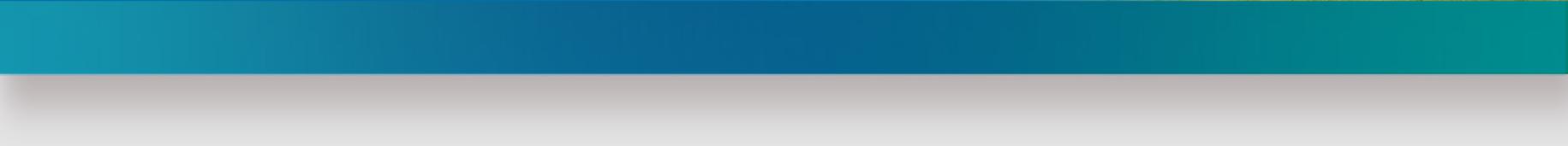 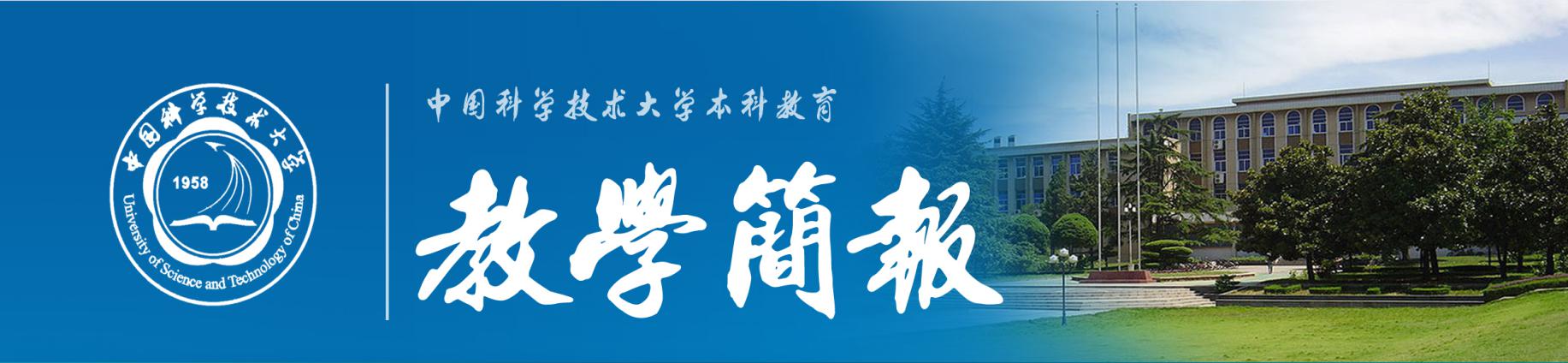     2016年第9期（总第596期）   中国科学技术大学教务处    12月27日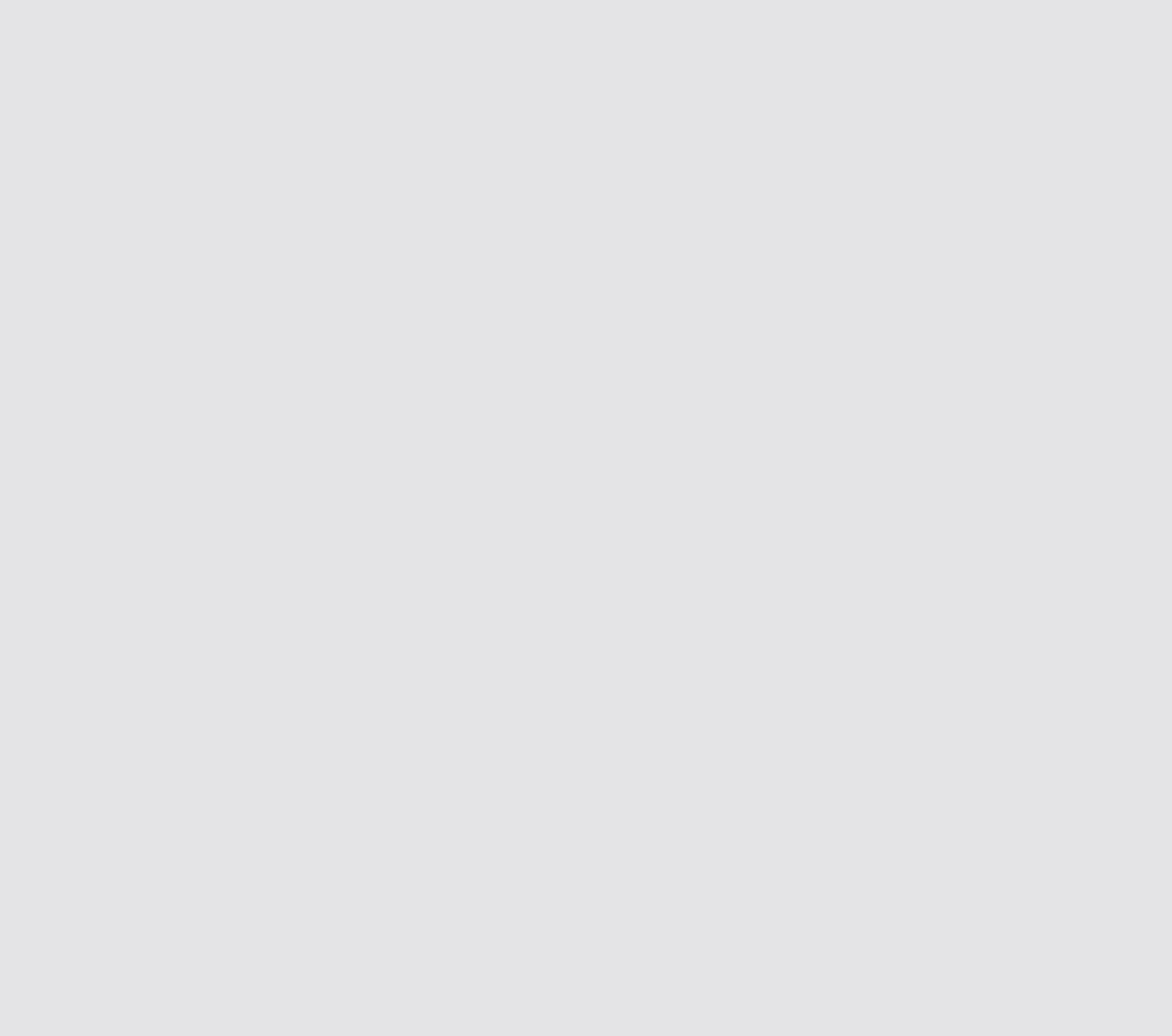 2016年光学课程论文竞赛成功举办由中国科学技术大学教务处、物理学院联合主办，中国科学技术大学光学课程组承办的“2016年光学课程论文竞赛”决赛于2016年12月24日上午在中科大物理学院报告厅举行。共二十余位参赛选手参加了此次决赛。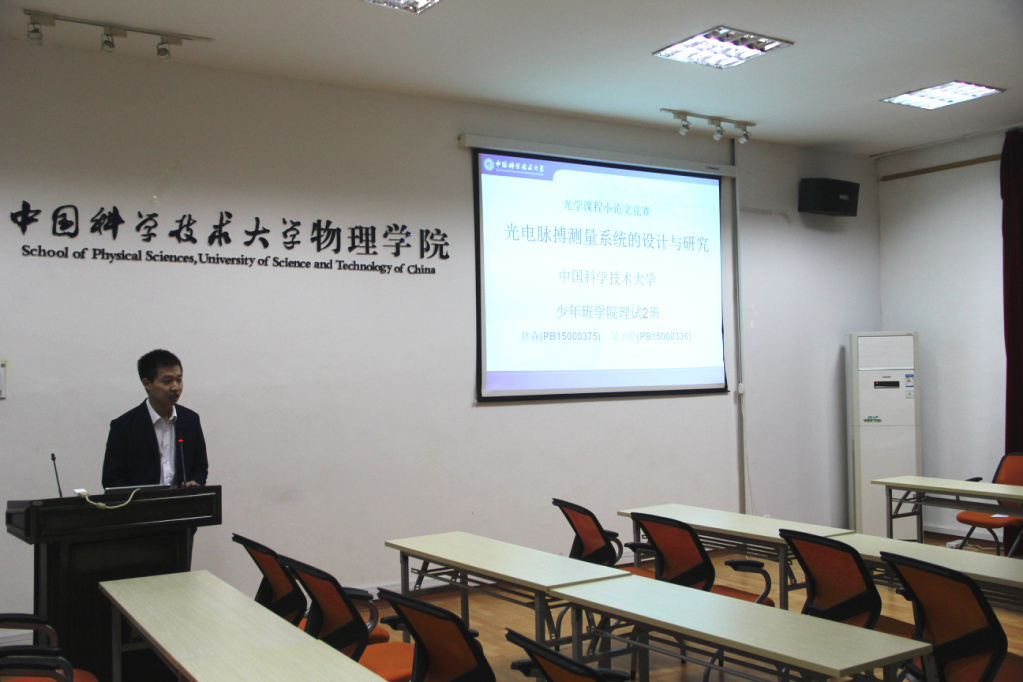 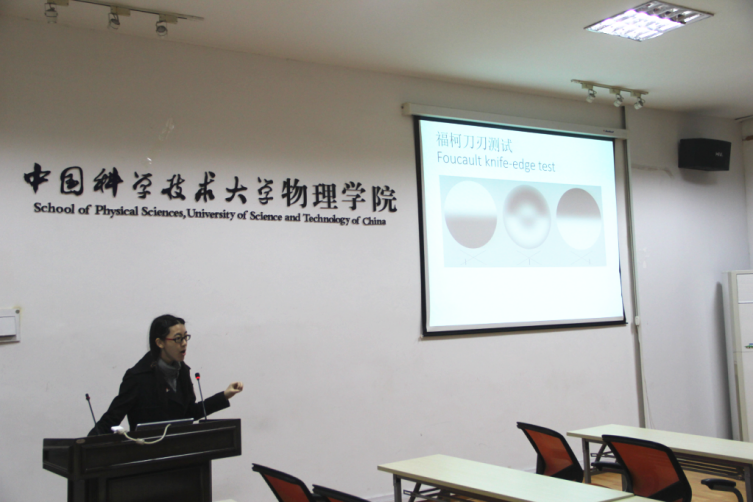 本学期选修甲型光学课程的共有9个班，经各班授课主讲老师的推荐，有14篇论文入选竞赛决赛。参赛论文从理论、实验、仿真等方面对光学授课的内容进行了创新、深化和扩展。决赛历时4个多小时，采取每个选手10分钟现场演讲论文加数分钟现场答辩的方式进行。竞赛评委由徐宁、王冠中以及高琛三位教授共同组成。共评出一等奖2篇、二等奖4篇、三等奖8篇。赛后，评委为获奖的选手颁发了荣誉证书和奖品。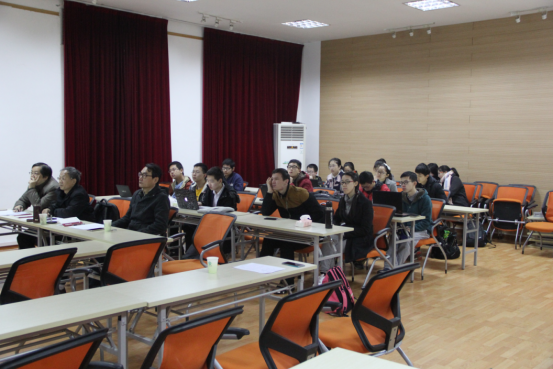 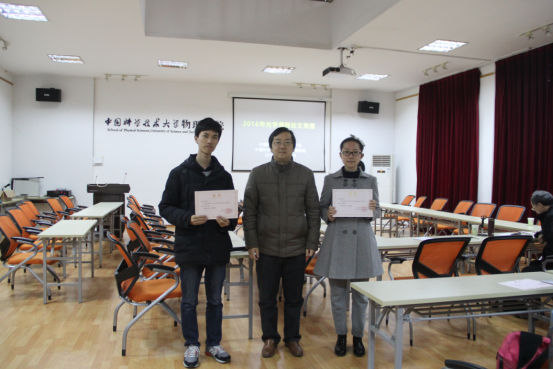 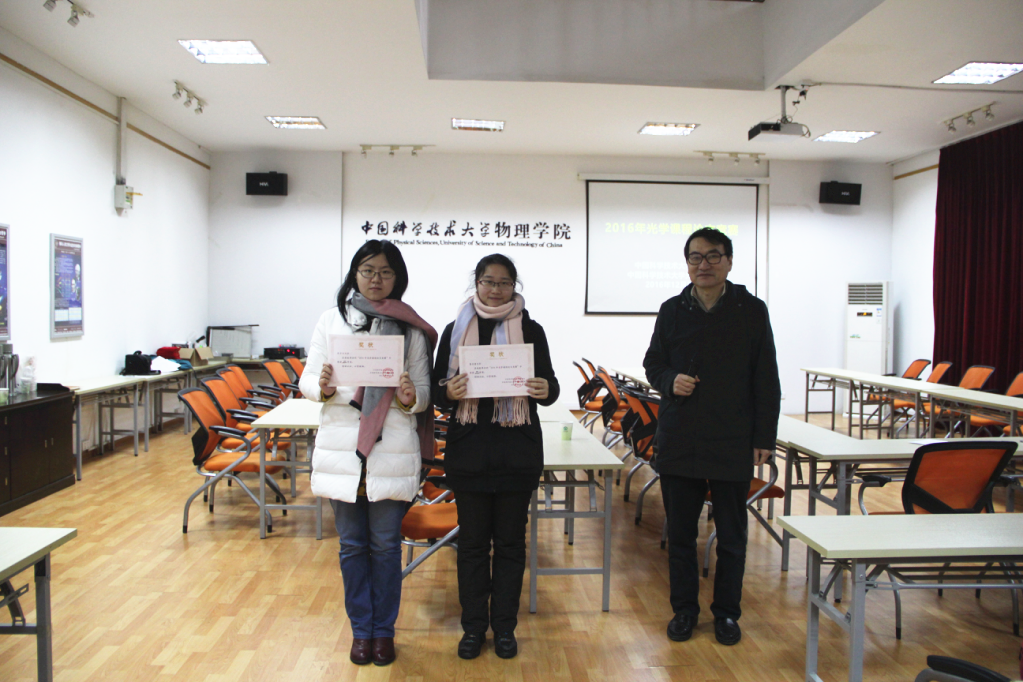 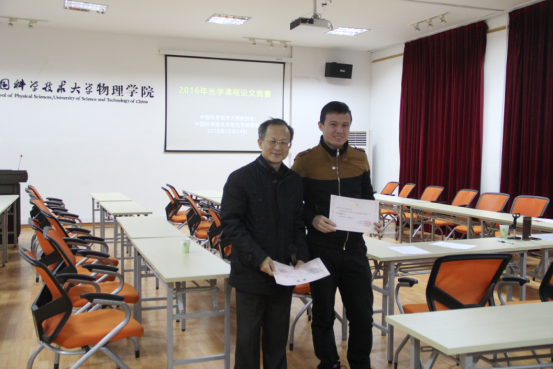 在答辩环节中，评委老师对参赛选手的工作提出了建设性的意见和建议，加深了选手对于问题的理解，并探讨了可能的发展方向。现场的其他参赛选手们也积极参与到讨论当中，在活跃的现场气氛中热烈、生动的探讨了光学知识。此次竞赛深化了同学对于光学知识的认识和理解，取得了圆满的成功。中国科学技术大学光学课程组附：论文获奖名单报告题目作者指导教师获奖光电脉搏测量系统的设计与研究林森吴子晗陈巍一等奖基于光学原理的光学字符识别龚道政褚行健李传锋一等奖纹理摄影术实验研究张静宁崔宏滨二等奖单光栅自成像—Talbot 效应唐俊宇崔宏滨二等奖简易光谱仪的制作及普通光源光谱与太阳光谱的比较彭钟迪鲁拥华二等奖高斯光束与艾里光束孔子文曹丹倩孙方稳银振强二等奖玻璃器皿中类心型曲线的导出与分析张岳陈巍三等奖光镊效应浅谈阿依本.奴儿巴哈提李传锋三等奖彩虹朱源权毓捷朱丹蕾李传锋三等奖生物系统的超弱光子辐射及应用董子毓史保森三等奖用初等统计方法讨论自然光郑亮王安廷王亮三等奖探究侧入式LED 背光模组中导光板结构对出射光的影响李嘉铭王安廷王亮三等奖对增透膜的进一步研究傅泳淦王晓方三等奖几种常见的大气光学现象的原理张春辉朱朗讯王晓方三等奖